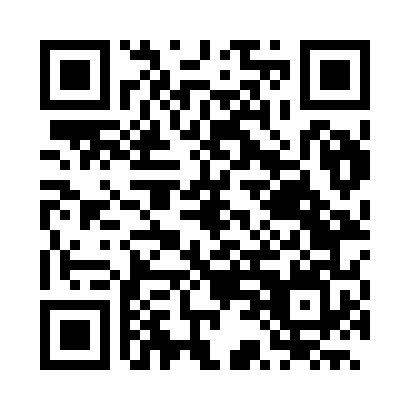 Prayer times for Jacinto, BrazilWed 1 May 2024 - Fri 31 May 2024High Latitude Method: NonePrayer Calculation Method: Muslim World LeagueAsar Calculation Method: ShafiPrayer times provided by https://www.salahtimes.comDateDayFajrSunriseDhuhrAsrMaghribIsha1Wed4:395:5311:382:565:236:332Thu4:395:5311:382:565:236:323Fri4:405:5311:382:565:236:324Sat4:405:5411:382:565:226:325Sun4:405:5411:382:555:226:316Mon4:405:5411:382:555:216:317Tue4:405:5411:382:555:216:318Wed4:405:5511:382:555:206:309Thu4:415:5511:382:545:206:3010Fri4:415:5511:382:545:206:3011Sat4:415:5611:382:545:196:3012Sun4:415:5611:372:545:196:2913Mon4:415:5611:372:545:196:2914Tue4:425:5611:372:535:186:2915Wed4:425:5711:382:535:186:2916Thu4:425:5711:382:535:186:2917Fri4:425:5711:382:535:186:2818Sat4:425:5811:382:535:176:2819Sun4:435:5811:382:535:176:2820Mon4:435:5811:382:525:176:2821Tue4:435:5911:382:525:176:2822Wed4:435:5911:382:525:176:2823Thu4:445:5911:382:525:166:2824Fri4:446:0011:382:525:166:2825Sat4:446:0011:382:525:166:2826Sun4:446:0011:382:525:166:2827Mon4:456:0111:382:525:166:2828Tue4:456:0111:392:525:166:2829Wed4:456:0111:392:525:166:2830Thu4:456:0211:392:525:166:2831Fri4:466:0211:392:525:166:28